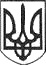 РЕШЕТИЛІВСЬКА МІСЬКА РАДАПОЛТАВСЬКОЇ ОБЛАСТІ(сорок п’ята позачергова сесія восьмого скликання)РІШЕННЯ15 травня 2024 року	м. Решетилівка	№ 1855-45-VIIІПро внесення змін до рішення Решетилівської міської ради від 14.08.2020 № 1084-37-VIIКеруючись Земельним кодексом України, Законами України ,,Про місцеве самоврядування в Україні”, ,,Про землеустрій”, ,,Про державний земельний кадастр”, розглянувши клопотання ЛЯШЕНКА Юрія Вадимовича, враховуючи висновки спільних постійних комісій, Решетилівська міська радаВИРІШИЛА:Внести зміни до рішення Решетилівської міської ради сьомого скликання від 14.08.2020 №1084-37-VII ,,Про надання дозволу на виготовлення проекту землеустрою щодо відведення земельної ділянки” (37 позачергова сесія), а саме:виключити пункт 20.У зв’язку з цим пункти 21-39 вважати відповідно пунктами 20-38.Міський голова	Оксана ДЯДЮНОВА